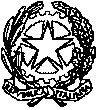 ISTITUTO COMPRENSIVO STATALE – PERUGIA 4Via P. da Palestrina - 06124 PERUGIACOD. MEC. PGIC868005 – e-mail pgic868005@istruzione.it tel. e fax. 075 - 33752Prot. n. 1099/I.6					Perugia , 04/03/2019- Albo Istituto Comprensivo Perugia 4 - Ai docenti : ORFEI Carla – Oriolo      Massimo- Rocco Gabriella- Ai genitori : Tasso Sergio                      Venanti Barbara Al Dirigente Scolastico : Improta Silvioe p.c. A tutto il personaleOGGETTO : Comitato per la Valutazione dei Docenti.IL DIRIGENTE SCOLASTICOVISTO   il comma 129 della Legge n. 107/2015 ha introdotto il Comitato per la valutazione	  dei docenti, prima disciplinato dall’art. 11 del D.Lgs. 297/1994,CONSIDERATO  che il Comitato per la valutazione dei docenti, che dura in carica tre anni, deve              essere rinnovato per il triennio 2018/19-2019/20-2020/21, essendo terminato nel 2017/18              il triennio di vigenza,VISTO	l’art. 37 del D.Lgs. n. 297/1994;VISTA	la delibera del Collegio Docenti n. 18 del 20/02/2019;VISTA	la delibera del Consiglio di Istituto n. 6 del 25/02/2019;VISTA	la nota prot. n. 9 del 11/01/2019 dell’USR per l’Umbria USP Perugia che conferma ilDirigente Scolastico Improta Silvio componente esterno del Comitato di Valutazione;DISPONEche il COMITATO PER LA VALUTAZIONE DEI DOCENTI per il triennio 2018/2021 siacosì composto :Iva ROSSI	Dirigente Scolastico – PresidenteCarla ORFEI                         Componente docentiMassimo ORIOLO	Componente docentiGabriella ROCCO  	Componente docentiSergio TASSO	Componente genitoriBarbara VENANTI	Componente genitoriSilvio IMPROTA	Dirigente Scolastico – componente esterno USRIL COMITATO DI VALUTAZIONE :Individua i criteri per la valorizzazione del merito dei docenti sulla base1.a) della qualità dell’insegnamento e del contributo al miglioramento dell’istituzione scolastica, nonché del successo formativo e scolastico degli studenti;1.b) dei risultati ottenuti dal docente o dal gruppo dei docenti in relazione al potenziamento delle competenze degli alunni e dell’innovazione didattica e metodologica, nonché della collaborazione alla ricerca didattica, alla documentazione e alla diffusione di buone pratiche didattiche;1.c) delle responsabilità assunte nel coordinamento organizzativo didattico e nella formazione del personale.Esprime il proprio parere sul superamento del periodo di formazione e di prova per il personale docente ed educativo. A tal fine il Comitato è composto dal dirigente scolastico, che lo presiede, dai docenti di cui al comma 2, lettera a) dell’art. 11 del Lgs.n.297/1994, come sostituito dall’art. 1, co. 129 della Legge 107/2015 ed è integrato dal docente a cui sono affidate le funzioni di tutor.Valuta il servizio di cui all’art. 448 del D. Lgs. 297/1994, (valutazione del personale docente), su richiesta dell’interessato, previa relazione del dirigente scolastico, nel caso di valutazione del servizio di un docente componente del Comitato, ai lavori non partecipa l’interessato ed il Consiglio di Istituto provvede all’individuazione di un sostituto. Il Comitato esercita altresì le competenze per la riabilitazione del personale docente, di cui all’art. 501 del D. Lgs. 297/1994. Ai componenti del Comitato non spetta alcun compenso, indennità, gettone di presenza, rimborso spese o emolumento comunque denominato art. 1, co. 81 della legge 107/2015.F.to  IL DIRIGENTE SCOLASTICOProf.ssa Iva  ROSSIFirma autografa sostituita a mezzo stampa, ai sensi dell’art. 3, comma 2 del D.Lgs. n.39/1993